UNICEFF, UNITED ARAP EMIRATES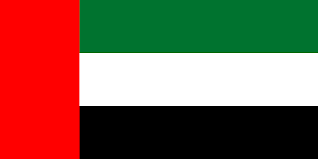 Country:United Arab EmiratesCommittee: UNICEFTOPIC: Practicing Freedom of Religion with a Special Emphasis on Forciable Imposition of Religion on Young Children. DELEGATE: Alya Nida Arar ASAL KOLEJ    UAE is a middle eastern country neighboring Saudi Arabia and Oman.Published in 2008, that study was the earliest to use national data to analyze the impact religion has on child development. That study found that religion was associated with enhanced psychological adjustment and social competence among primary school-age children (kindergartners) The findings, published in the journal Religions, show that children raised in religious families tend to have enhanced social and psychological skills. "Religion emphasizes moral codes designed to instill values such as self-control and social competence," said Bartkowski. Now lets talk about the benefits for the nations.Three things that sustain a nation are religion,culture and the traditions.Religion affects culture and the traditions.If a nation doesnt teach their culture and traditions to their children they are bound to be forgotten.Also if there is no religious union there will be chaos in the country for sure.Therefore we allshould belong to the same religion.And as we all know education starts from the early ages.So we should teach our children their religion at a young age.To not to be assimilated we should not let our children marry people from other nations.And to avoid  this we can force them to marry with someone  from our nation.”But what if they go to another country and get married to a foreigner?”you may ask.My answer is that we can make them marry with someone else when they still live with us which is also while they are young.Plus we can maket hem more responsible by giving them such a big responsibility like marrige at a young age.”Get married,for i am heartened by your great number before the nations(of other proophets)”.This is a quote from the Holy Quran.This means that we have to increase our number.And us humans do that by breeding.To be able to breed faster and for a longer period it is better to marry at a younger age.It is also forbidden to ahve an intercourse before marriage in Islam so in order to increase our number without commiting a sin we should get our kids married.For instance in the USA where families dont theach their children about religion kids dont know that having an intercourse is a sin.And this happens quiet often and unfortunately the father  of the baby usually runs away.This causes young girls to have to take care of the baby on their own.Marriage at a young age can prevent this.At least the kids will know their father is.This would also have a great effect on society since a father plays a huge role on a child.A father figure helps children improve social life concept,forms their relationships with the opposite sex,contributes to the development of intelligence,improves self confidence and makes the kids feel stronger psycologically.